АДМИНИСТРАЦИЯ ГАЛИЧСКОГО МУНИЦИПАЛЬНОГО  РАЙОНА КОСТРОМСКОЙ ОБЛАСТИП О С Т А Н О В Л Е Н И Еот   « 10 »   декабря   2018 года     № 355г. Галич   В связи с происшедшими изменениями в составе комиссии по предупреждению и ликвидации чрезвычайных ситуаций и обеспечению пожарной безопасности Галичского муниципального района ПОСТАНОВЛЯЮ:Внести   в  состав    комиссии    по   предупреждению   и   ликвидации чрезвычайных ситуаций и обеспечению пожарной безопасности муниципального района, утвержденной постановлением администрации муниципального района от 24 октября 2018 года № 303, следующие изменения:1.1. исключить из состава комиссии:-   Борисову Марию Александровну,   заведующего сектором жилищно-коммунального хозяйства администрации Галичского муниципального района;- Думина Ивана Владимировича,  исполняющего обязанности начальника МО МВД РФ «Галичский»;-   Сотникова Дмитрия Александровича, начальника территориального отделения надзорной деятельности и профилактической работы Галичского района;	1.2. ввести в состав комиссии:- Звереву Елену Юрьевну, исполняющего обязанности заведующего сектором жилищно-коммунального хозяйства администрации Галичского муниципального района;	-  Миронова Сергея Евгеньевича, временно исполняющего обязанности начальника  МО МВД «Галичский»;	- Баева Юрия Геннадьевича, исполняющего обязанности начальника территориального отделения надзорной деятельности и профилактической работы Галичского района.2.  Настоящее постановление вступает в силу со дня его подписания и подлежит опубликованию. Глава   муниципального района                                                                                                                                                                               А.Н. Потехин                                                         АДМИНИСТРАЦИЯ  ГАЛИЧСКОГО МУНИЦИПАЛЬНОГО  РАЙОНА КОСТРОМСКОЙ ОБЛАСТИП О С Т А Н О В Л Е Н И Еот   « 10   »  декабря 2018 года  №  357г. Галич	В целях приведения муниципальных правовых актов Галичского муниципального  района   в  соответствие  с  действующим     законодательствомПОСТАНОВЛЯЮ:                      	1. Признать утратившими силу:	- постановление администрации муниципального района от 22 января 2015 года № 13 «Об утверждении порядка формирования, ведения и утверждения ведомственных перечней муниципальных услуг и работ, оказываемых и выполняемых муниципальными учреждениями Галичского муниципального района»;- постановление администрации муниципального района от 23 декабря 2015 года № 231 «О внесении изменений в постановление администрации муниципального района от 22 января 2015 года № 13».2. Настоящее постановление вступает в силу со дня официального опубликования. Глава муниципального района                                                                                                                                                                 А.Н. ПотехинИзвещениео проведении отбора организаций для осуществления отдельных полномочий органа опеки и попечительства на территории Галичского муниципального района Костромской областиАдминистрация Галичского муниципального района Костромской области (далее – администрация) сообщает о проведении отбора образовательных организаций, медицинских организаций, организаций, оказывающих социальные услуги, или иных организаций, в том числе организаций для детей-сирот и детей, оставшихся без попечения родителей (далее – организации), для осуществления отдельных полномочий органа опеки и попечительства на безвозмездной основе (далее – отбор) на территории Галичского муниципального района Костромской области.Отбор осуществляется с целью передачи полномочия органа опеки и попечительства по подбору и подготовке граждан, выразивших желание стать опекунами или попечителями несовершеннолетних граждан либо принять детей, оставшихся без попечения родителей, в семью на воспитание в иных установленных семейным законодательством Российской Федерации формах, на неограниченный срок.Отбор организаций осуществляется по мере поступления в администрацию (. Галич, пл. Революции, д.23а, 2 этаж, каб. №2) заявлений организаций о передаче полномочия (далее – заявление). Срок подачи заявлений – 15 дней со дня опубликования извещения о проведении отбора на официальном сайте муниципального района. Организации, желающие принять участие в отборе, подают заявление в произвольной форме с указанием сведений об учредителе (учредителях) организации, полного наименования организации, ее юридического и почтового адреса, электронной почты, официального сайта в сети Интернет (при его наличии), основных направлений деятельности организации. К заявлению прилагаются1. Согласие учредителя (учредителей) на участие организации в отборе организаций и возложение на организацию полномочий (полномочия) органа опеки и попечительства.2. Копии учредительных документов организации, заверенные в установленном законодательством Российской Федерации порядке. 3. Копия документа, подтверждающего внесение записи о юридическом лице в Единый государственный реестр юридических лиц, заверенная в установленном законодательством Российской Федерации порядке.4. Копия штатного расписания организации, заверенная руководителем организации или уполномоченным им лицом.5. Другие документы по запросу органа опеки и попечительства, подтверждающие наличие у организации возможностей (материально-технических, кадровых и иных) для осуществления полномочий (полномочия) органа опеки и попечительства.При проведении отбора организаций учитываются1. Характер и условия деятельности организации.2. Соответствие основных направлений деятельности организации полномочиям (полномочию) органа опеки и попечительства.3. Наличие в штате организации работников, специализирующихся по направлениям деятельности, соответствующим полномочиям (полномочию) органа опеки и попечительства.4. Наличие у организации материально-технических и иных возможностей для осуществления полномочий (полномочия) органа опеки и попечительства в пределах территории соответствующего муниципального образования.5. Наличие у организации опыта работы по следующим направлениям:защита прав и законных интересов несовершеннолетних граждан, в том числе оставшихся без попечения родителей, либо находящихся в обстановке, представляющей действиями или бездействием родителей угрозу их жизни или здоровью либо препятствующей их нормальному воспитанию и развитию;профилактика безнадзорности и беспризорности, социального сиротства, жестокого обращения с несовершеннолетними гражданами;оказание несовершеннолетним гражданам, в том числе оставшимся без попечения родителей, а также гражданам, в семьи которых переданы такие несовершеннолетние граждане, услуг по социальному, медицинскому, психологическому и (или) педагогическому сопровождению;подготовка граждан, выразивших желание стать опекунами или попечителями несовершеннолетних граждан либо принять детей, оставшихся без попечения родителей, в семью на воспитание в иных установленных семейным законодательством Российской Федерации формах.Решение принимается в течение 30 дней со дня получения департаментом заявления организации и прилагаемых к нему документов.Дополнительную информацию можно получить по телефонам: 8 (49437) 2-10-10, 8(49437) 2-17-42.Издается с июня 2007 годаИНФОРМАЦИОННЫЙ  БЮЛЛЕТЕНЬ________________________________________________________                                                                           Выходит ежемесячно БесплатноИНФОРМАЦИОННЫЙ  БЮЛЛЕТЕНЬ________________________________________________________                                                                           Выходит ежемесячно БесплатноУчредители: Собрание депутатов  Галичского муниципального района,                                Администрация  Галичского муниципального   районаУчредители: Собрание депутатов  Галичского муниципального района,                                Администрация  Галичского муниципального   района№76  (596)10.12.2018 годаСЕГОДНЯ   В  НОМЕРЕ:СЕГОДНЯ   В  НОМЕРЕ:Постановления администрации Галичского муниципального районаПостановления администрации Галичского муниципального районаПост. №355 от 10.12.2018 годаО внесении изменений в состав комиссии по предупреждению и ликвидации чрезвычайных ситуаций и обеспечению пожарной безопасности  Галичского муниципального районаПост. №357 от 10.12.2018 годаО признании утратившими силу отдельных постановлений администрации муниципального районаИзвещение о проведении отбора организаций для осуществления отдельных полномочий органа опеки и попечительства на территории Галичского муниципального района Костромской областиИзвещение о проведении отбора организаций для осуществления отдельных полномочий органа опеки и попечительства на территории Галичского муниципального района Костромской области   О внесении изменений в состав комиссии по предупреждению и ликвидации чрезвычайных ситуаций и обеспечению пожарной безопасности  Галичского муниципального районаО признании утратившими силу отдельных постановлений администрации муниципального районаИздатель: Администрация Галичского муниципального районаНабор, верстка и  печать  выполнены  в администрации Галичскогомуниципального района                       АДРЕС:     157201   Костромская область,   г. Галич, пл. Революции, 23 «а»                   ТЕЛЕФОНЫ:   Собрание депутатов – 2-26-06   Управляющий делами –    2-21-04   Приемная – 2-21-34 ТИРАЖ:  50  экз.  ОБЪЕМ: 2 листа А4    Номер подписан 10 декабря  2018 г.Издатель: Администрация Галичского муниципального районаНабор, верстка и  печать  выполнены  в администрации Галичскогомуниципального района                       АДРЕС:     157201   Костромская область,   г. Галич, пл. Революции, 23 «а»                   ТЕЛЕФОНЫ:   Собрание депутатов – 2-26-06   Управляющий делами –    2-21-04   Приемная – 2-21-34Ответственный за выпуск:  А.В. Морковкина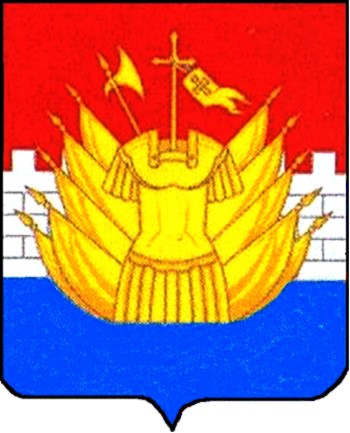 